Benson United- 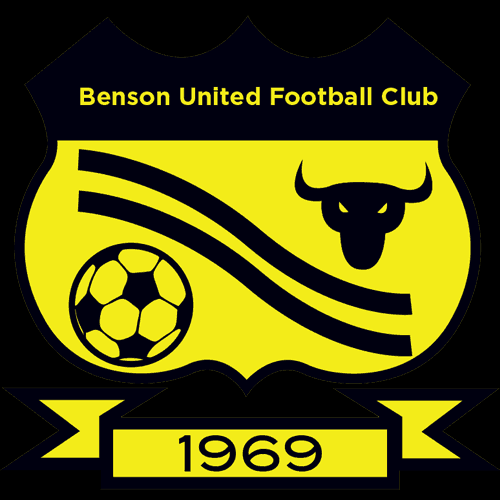 ‘Code of Conduct’ Benson United follow the FA guidelines on ‘codes of behavioural conduct’.  Please see a full list of these on the Benson United web page (www.bensonunited.co.uk), under the safeguarding heading.However, in short these ask that players, spectators and coaches all follow the following guidelines to make sure that we keep the happy spirit of play and encouragement, here at Benson united FC.Players code of conduct:When playing football I will:-Play fairly and be friendly to both my team and the opposition-Play by the rules and show respect for the referee-Talk to someone that I trust if I am unhappy at the club, including the Club Welfare Officer, Naomi-Encourage my team mates-Respect the facilities, both home and awayParents/spectators code of conduct:When watching football I will:-Remember that children play football for fun-Celebrate the effort and good play for both sides-Show respect towards the referee’s decisions, and if in disagreement talk to my Club Welfare Officer, Naomi, rather than show poor behaviour towards the referee -Allow coaches to do their job. Again, discussing with Welfare Officer if in disagreement-Show positive support-Never engage in offensive, insulting or abusive language 